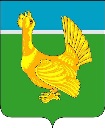 Администрация Верхнекетского районаПОСТАНОВЛЕНИЕО внесении изменений в постановление Администрации Верхнекетского района 22.07.2021 №594 «Об утверждении Порядка предоставления субсидии на развитие личных подсобных хозяйств, порядка предоставления субсидий на развитие крестьянских (фермерских) хозяйств и индивидуальных предпринимателей, являющихся сельскохозяйственными товаропроизводителями»В соответствии со статьёй 7 Федерального закона от 6 октября 2003 года N 131-ФЗ "Об общих принципах организации местного самоуправления в Российской Федерации",  постановляю:Внести в постановление Администрации Верхнекетского района от 22.07.2021 №594 «Об утверждении Порядка предоставления субсидии на развитие личных подсобных хозяйств, порядка предоставления субсидий на развитие крестьянских (фермерских) хозяйств и индивидуальных предпринимателей, являющихся сельскохозяйственными товаропроизводителями» изменения, изложив:1) Порядок предоставления субсидии на развитие личных подсобных хозяйств в редакции согласно приложению 1 к настоящему постановлению;3) Порядок предоставления субсидий на развитие крестьянских (фермерских) хозяйств и индивидуальных предпринимателей, являющихся сельскохозяйственными товаропроизводителями, в редакции согласно приложению 2 к настоящему постановлению.         2. Опубликовать настоящее постановление в информационном вестнике Верхнекетского района «Территория» и разместить на официальном сайте Администрации Верхнекетского района.3. Настоящее постановление вступает в силу со дня его официального опубликования и распространяет свое действие на правоотношения, возникшие с 25 марта 2023 года.Глава Верхнекетского района                                                                      С.А. АльсевичМай В.И.Дело -1, Май В.И.-1                          Приложение 1утверждён постановлениемот 26 апреля 2023 г.№ 345ПОРЯДОК ПРЕДОСТАВЛЕНИЯ СУБСИДИЙ НА РАЗВИТИЕ ЛИЧНЫХ ПОДСОБНЫХ ХОЗЯЙСТВ 1. Общие положения о предоставлении субсидииНастоящий Порядок предоставления Субсидий на развитие личных подсобных хозяйств (далее-Субсидия) определяет порядок проведения отбора получателей Субсидии для предоставления Субсидии, условия и порядок предоставления Субсидии, требования к отчетности, требования об осуществлении контроля за соблюдением условий и порядка предоставления Субсидии и ответственность за их нарушение. Понятия, используемые для целей настоящего Порядка: корова – самка крупного рогатого скота после отела, телка - самка крупного рогатого скота старше шестимесячного возраста до плодотворного осеменения. 2.   Целью предоставления Субсидии является реализация мероприятий, муниципальной программы «Поддержка сельскохозяйственных товаропроизводителей и создание условий для развития сферы заготовки и переработки дикорастущего сырья Верхнекетского района», утвержденной постановлением Администрации Верхнекетского района от 07.10.2015 №845. Субсидия предоставляется гражданам, ведущим личное подсобное хозяйство (далее - ЛПХ), источником финансового обеспечения которых являются средства областного бюджета, предоставляются гражданам, ведущим ЛПХ (далее - получатели Субсидии) по следующим направлениям:1) на содержание коров при их наличии не менее 2 голов на 1 января года, в котором подается заявление о предоставлении Субсидии. При этом в расчёт размера Субсидии берется фактическое поголовье коров на 1-ое число месяца, в котором подается заявление о предоставлении Субсидии. Субсидии предоставляется по ставкам: 5000 рублей на 1 голову коровы, но не более 50000 рублей на одного получателя в год при условии прохождения крупным рогатым скотом первичной процедуры идентификации животных методом чипирования и(или) биркования;2) на возмещение затрат (без учета налога на добавленную стоимость) на обеспечение технической и технологической модернизации по видам затрат  согласно приложению N 1 к настоящему Порядку в размере, не превышающем 150 тысяч рублей в год на одно ЛПХ. При этом размер ставок по видам затрат устанавливается Администрацией Верхнекетского района исходя из лимитов бюджетных обязательств, доведенных до Администрации Верхнекетского района, в размере, не превышающем 40 процентов затрат. Условием предоставления субсидии является наличие не менее 3 голов коров или не менее 10 условных голов сельскохозяйственных животных по состоянию на 1-е января года, в котором подается заявление о предоставлении субсидии, и на 1-е число месяца, в котором подается заявление о предоставлении субсидии. Коэффициенты перевода поголовья сельскохозяйственных животных в условные головы применяются в соответствии с приложением N 2 к настоящему Порядку.В соглашение о предоставлении субсидии обязательно включается запрет в течение трех лет на реализацию, передачу в аренду и (или) отчуждение имущества, возмещение затрат по которому осуществлено за счет субсидии.3.     Главным распорядителем средств областного бюджета как получателем бюджетных средств, до которого в соответствии с бюджетным законодательством Российской Федерации доведены в установленном порядке лимиты бюджетных обязательств на соответствующий финансовый год (соответствующий финансовый год и плановый период) на предоставление Субсидии, является Администрация Верхнекетского района (далее - Администрация). 4.     Субсидия предоставляется в пределах объема бюджетных ассигнований, предусмотренных Администрации в решении Думы Верхнекетского района о местном бюджете муниципального образования Верхнекетский район Томской области на соответствующий финансовый год (соответствующий финансовый год и плановый период) (далее решение о бюджете, местный бюджет) на цели, указанные в пункте 2 настоящего Порядка,  в рамках муниципальной программы «Поддержка сельскохозяйственных товаропроизводителей и создание условий для развития сферы заготовки и переработки дикорастущего сырья Верхнекетского района», утвержденной постановлением Администрации Верхнекетского района от 07.10.2015 №845.     5.  Определение получателей Субсидии для предоставления Субсидии осуществляется Администрацией посредством запроса предложений на основании предложений (заявок) (далее - заявка), направленных получателями Субсидии (далее-участниками отбора) для участия в отборе, исходя из соответствия участника отбора категориям, указанным в пункте 2 настоящего Порядка (далее - отбор), и очередности поступления заявок на участие в отборе. 6.   Сведения о Субсидии размещаются на едином портале бюджетной системы Российской Федерации в информационно – телекоммуникационной сети «Интернет» (в разделе единого портала) при формировании проекта решения о бюджете (проекта решения о внесении изменений в решение о бюджете).2. Порядок проведения отбора получателей субсидиидля предоставления Субсидии7.     Объявление о проведении отбора размещается на официальном сайте Администрации в информационно-телекоммуникационной сети «Интернет» не позднее чем за 2 календарных дня до даты начала приема заявок. В объявлении о проведении отбора указывается следующая информация:1) сроки проведения отбора, а также информации о возможности проведения нескольких этапов отбора с указанием сроков и порядка их проведения;   2) дата начала подачи или окончания приема предложений (заявок) участников отбора, которая не может быть ранее 10-го календарного дня, следующего за днем размещения объявления о проведении отбора, в случае если получатель субсидии определяется по результатам запроса предложений и отсутствует информация о количестве получателей субсидии, соответствующих категории отбора;  3) наименование, место нахождения, почтовый адрес, адрес электронной почты Администрации;4) результат предоставления Субсидии в соответствии с пунктом 27   настоящего Порядка;5) доменное имя и (или) указатели страниц официального сайта Администрации; 6) требования к участникам отбора, предусмотренные в пункте 8 настоящего Порядка, и перечень документов, предоставляемых участниками отбора для подтверждения их соответствия этим требованиям;7) порядок подачи заявок участниками отбора и требований, предъявляемых к форме и содержанию заявок, подаваемых участниками отбора, в соответствии с пунктом 9 настоящего Порядка;8) порядок отзыва заявок участников отбора, порядок возврата заявок участников отбора, определяющий в том числе основания для возврата заявок участников отбора, порядок внесения изменений в заявки участников отбора;9) правила рассмотрения и оценки заявок участников отбора в соответствии с пунктами 11 - 13 настоящего Порядка;10) порядок предоставления участникам отбора разъяснений положений объявления о проведении отбора, даты начала и окончания срока такого предоставления;11) срок, в течение которого победитель (победители) отбора должен (должны) подписать соглашение о предоставлении Субсидии (далее - соглашение);12) условия признания победителя (победителей) отбора уклонившимся (уклонившимися) от заключения соглашения;8.        Участники отбора должны соответствовать на 1-е число месяца, в котором подается заявление о предоставлении Субсидии, следующим требованиям:1) участники отбора должны осуществлять деятельность на территории Верхнекетского района;2) участники отбора должны относиться к категориям, указанным в пункте 2 настоящего Порядка;3) у участника отбора, должна отсутствовать просроченная задолженность перед местным бюджетом Верхнекетского района по возврату Субсидий, предоставленных ему на цели, указанные в пункте 2 настоящего Порядка;4) участники отбора, в текущем году не должны получать средства из местного бюджета Верхнекетского района в соответствии с иными муниципальными нормативными правовыми актами на цели предоставления субсидии, указанные в пункте 2 настоящего Порядка.   	9.   Для проведения отбора участники отбора направляют заявления по форме согласно приложению №3 к настоящему Порядку в адрес Администрации. Вместе с заявлениями участники отбора представляют в Администрацию по месту и в сроки, указанные в объявлении о проведении отбора, следующие документы по состоянию на 1-е число месяца, в котором подается заявление:1) справку-расчет причитающихся субсидий по форме согласно приложению №4 к настоящему Порядку;2) выписку из похозяйственной книги ведения ЛПХ, выданную гражданину администрацией городского (сельского) поселения Верхнекетского района, подтверждающую наличие сельскохозяйственных животных на 1 января года, в котором подается заявление о предоставлении субсидии, и на 1-е число месяца, в котором подается заявление о предоставлении субсидии; 3)заверенные получателем субсидии копии документов, подтверждающих фактически произведенные затраты;4) по Субсидии, указанной в подпункте 1) пункта 2 настоящего Порядка, участник отбора дополнительно представляет реестр крупного рогатого скота, прошедшего процедуру первичной идентификации животных методом чипирования и (или) биркования по форме согласно приложению №5 к настоящему Порядку;  5) по Субсидии, указанной в подпункте 2) пункта 2 настоящего Порядка, получатели Субсидий дополнительно представляют заверенные получателем Субсидии копии:а) документов, подтверждающих приобретение новой техники и (или) оборудования (договоров, актов приема-передачи, товарных накладных, платежных документов, подтверждающих осуществление платежей получателем субсидии в безналичном порядке);б) документов, подтверждающих выполнение работ (оказание услуг), актов выполненных работ (оказанных услуг) (по затратам, предусмотренным пунктом 4 приложения N2 к Порядку предоставления из местных бюджетов субсидий на развитие личных подсобных хозяйств, развитие крестьянских (фермерских) хозяйств и индивидуальных предпринимателей, являющихся сельскохозяйственными товаропроизводителями, источником финансового обеспечения которых являются субвенции из областного бюджета местным бюджетам, утверждённому постановлением Администрации Томской области от 29.12.2017 N 482а "Об утверждении Порядка предоставления субвенций местным бюджетам из областного бюджета на осуществление отдельных государственных полномочий по государственной поддержке сельскохозяйственного производства"(далее-Порядок АТо от 29.12.2017);в) паспортов транспортных средств, самоходных машин и других видов техники с отметкой о регистрации либо выписки из электронного паспорта транспортных средств, самоходных машин, других видов техники (в случае приобретения техники, оборудования, подлежащих государственной регистрации).6) копию паспорта гражданина Российской Федерации;           Документы, предусмотренные настоящим пунктом, предоставляются получателями Субсидий:          по Субсидии, указанной в подпункте 1) пункта 2 настоящего Порядка, не позднее 5 декабря текущего года;          по Субсидии, указанной в подпункте 2) пункта 2 настоящего Порядка, с 1 августа текущего года, но не позднее 5 декабря текущего года.  Участник отбора несет ответственность за достоверность предоставленной информации и документов в соответствии с законодательством Российской Федерации.10. Участник отбора вправе внести изменения или отозвать поданную заявку до окончания срока приема заявок на участие в отборе путем представления в Администрацию письменного заявления в свободной форме. Заявление участника отбора об отзыве заявки является основанием для возврата участнику отбора его заявки и приложенных к ней документов. В этом случае Администрация осуществляет возврат заявки на адрес, указанный в заявлении об отзыве, в течение 5 рабочих дней, следующих за днем получения Администрацией такого заявления.Участник отбора вправе повторно направить заявку в адрес Администрации до окончания срока приема заявок на участие в отборе.11. Заявки (заявление о предоставлении субсидии) участника отбора проверяются Администрацией на комплектность и в течение двух рабочих дней со дня их поступления, регистрируются в порядке очередности их поступления в журнале регистрации.12. Рассмотрение заявок участника отбора на предмет их соответствия установленным в объявлении о проведении отбора требованиям осуществляет Администрация в течение 5 рабочих дней со дня, следующего за днем окончания приема заявок. Проверка достоверности представленной участниками отбора информации осуществляется Администрацией с использованием сведений, полученных в порядке межведомственного информационного взаимодействия, а также из открытых источников. По результатам рассмотрения заявок Администрация принимает одно из следующих решений:1) о соответствии заявки требованиям, установленным в объявлении о проведении отбора; 2) об отклонении заявки.13. При принятии решения Администрацией об отклонении заявки участника отбора, основаниями для отклонения являются:1) несоответствие участника отбора требованиям, указанным в пункте 8 настоящего Порядка;2) несоответствие представленных участником отбора заявки и документов, указанных в пункте 9 настоящего Порядка, требованиям к заявкам, участников отбора, установленным в объявлении о проведении отбора; 3) недостоверность представленной участников отбора информации, в том числе информации о месте нахождения и адресе;   4) подача получателем субсидии заявки после даты и (или) времени, определенных для подачи заявок. 14. В случае принятия Администрацией решения об отклонении заявки, участнику отбора направляется уведомление об отклонении заявки с указанием основания отклонения не позднее 3 рабочих дней со дня принятия такого решения.        15. Администрация в срок не позднее 3 рабочих дней после завершения проведения отбора размещает на едином портале (в случае проведения отбора в системе "Электронный бюджет"), а также на официальном сайте Администрации в информационно-телекоммуникационной сети «Интернет» информацию о результатах рассмотрения заявок, включающую следующие сведения:а) дату, время и место проведения рассмотрения предложений (заявок);б) информацию об участниках отбора, предложения (заявки) которых были рассмотрены;в) информацию об участниках отбора, предложения (заявки) которых были отклонены, с указанием причин их отклонения, в том числе положений объявления о проведении отбора, которым не соответствуют такие предложения (заявки);г) наименование получателя (получателей) субсидии, с которым (которыми) заключается соглашение, и размер предоставляемой ему субсидии. 3.Условия и порядок предоставления Субсидии16. Участники отбора (далее-получатель субсидии) на первое число месяца, в котором подается заявление о предоставлении Субсидии, должен соответствовать требованиям, указанным в пункте 8 настоящего Порядка.17. Условия предоставления Субсидии: 1) согласие получателя субсидии на осуществление Администрацией, а также органом внутреннего муниципального финансового контроля в соответствии со статьей 269.2 Бюджетного кодекса Российской Федерации соблюдения им условий и порядка предоставления Субсидии, в том числе в части достижения результатов ее предоставления, а также включение таких положений в Соглашение;2) соответствие получателя Субсидии требованиям, установленным пунктом 8 настоящего Порядка, на 1-е число месяца, в котором подается заявление о предоставлении Субсидии.             Субсидии, указанные в пункте 2 настоящего Порядка, предоставляются по затратам, произведенным получателем субсидии с 1 ноября предшествующего года по 31 октября текущего года.   Субсидии, указанные в подпункте 2) пункта 2 настоящего Порядка, предоставляются (без учета налога на добавленную стоимость) по затратам по договорам на приобретение новой техники и (или) оборудования, материалов, выполнение работ (оказание услуг), расчет по которым осуществлен в безналичном порядке.   Под новой техникой и (или) оборудованием понимается техника и (или) оборудование, изготовленные не ранее чем за два года до 1 января года, в котором подано заявление о предоставлении Субсидии.     Приобретение техники у физических лиц не допускается. 18. Администрация регистрирует заявление о предоставлении Субсидии (далее - заявление) и прилагаемые к нему документы в порядке их поступления, в журнале регистрации в течение двух рабочих дней со дня их поступления в Администрацию. 19. В течение пятнадцати рабочих дней с даты регистрации заявления Администрация осуществляет рассмотрение представленных документов в порядке их поступления, проводя проверку соответствия форм представленных документов формам документов, указанных в пункте 9 настоящего Порядка, достоверность представленных в них сведений.По результатам рассмотрения Администрация в течение двух рабочих дней принимает решение о предоставлении Субсидии путём подготовки и обеспечения принятия постановления Администрации о предоставлении Субсидии и заключения соглашения о предоставлении Субсидии, предусмотренного пунктом 24 настоящего Порядка, или составления уведомления об отказе в её предоставлении.20. Основанием для принятия решения об отказе в предоставлении Субсидии являются:1) несоответствие представленных получателем Субсидии документов требованиям, определенным пунктом 9 настоящего Порядка, или непредставление (предоставление не в полном объеме) указанных документов;2) несоблюдение условий, предусмотренных пунктом 17 настоящего Порядка.21. Решение Администрации об отказе в предоставлении Субсидии направляется получателю субсидии в виде уведомления, указанного в пункте 20 настоящего Порядка, посредством почтовой связи в течение пяти рабочих дней после регистрации уведомления, и может быть обжаловано получателем Субсидии в порядке, установленном законодательством Российской Федерации.22. Размер предоставляемой Субсидии определяется в соответствии с направлением предоставления субсидии, указанном в пункте 2 настоящего Порядка.Предоставление Субсидий Администрацией осуществляется в пределах доведенных лимитов бюджетных обязательств на дату подачи заявления.Субсидия, по направлению, указанному в подпункте 1 пункта 2 настоящего Порядка, рассчитывается по следующей формуле:K1 = F : K, Vs = F * K1, где: Vs – объем субсидии;K1 – одна голова коров;F – фактически затраченных средств;K – количество голов коров.  Субсидия, по направлению, указанному в подпункте 2 пункта 2 настоящего Порядка, рассчитывается по следующей формуле:Vs = Sz*40%,Где:Vs – объем субсидии,Sz – сумма затрат.23. В случае нарушения условий предоставления Субсидии, установленных настоящим Порядком, либо условий, предусмотренных соглашением о её предоставлении, выявленных по фактам проверок, проведённых Администрацией, а также органом внутреннего муниципального финансового контроля в соответствии со статьёй 269.2 Бюджетного кодекса Российской Федерации, получатель субсидии обязан её вернуть в местный бюджет в порядке и сроки, предусмотренные пунктами 30-32 настоящего Порядка.Администрация либо орган внутреннего муниципального финансового контроля направляют получателю субсидии письменное мотивированное уведомление с требованием о возврате Субсидии (далее - уведомление).24. Соглашение о предоставлении Субсидии и дополнительные соглашения к указанному соглашению, предусматривающие внесение в него изменения или его расторжение, заключаются в соответствии с типовой формой, установленной приказом финансового органа Администрации (далее - соглашение).25. Соглашение заключается в течение десяти рабочих дней со дня принятия решения Администрацией о предоставлении Субсидии, предусмотренного пунктом 19 настоящего Порядка.Дополнительное Соглашение о внесении изменений в Соглашение заключается при условии:1) изменения платежных реквизитов, наименования любой из сторон, технической ошибки;2) изменения значений и наименований показателей, необходимых для достижения результатов предоставления Субсидии;3) изменения ранее доведенных до Администрации лимитов бюджетных обязательств при Согласовании новых условий Соглашения.При не достижении согласия по новым условиям сторонами заключается дополнительное Соглашение о расторжении Соглашения.26. Обязательными условиями Соглашения, указанного в пункте 25 настоящего Порядка, является:1) согласие соответственно получателя Субсидии, являющегося поставщиком (подрядчиком, исполнителем) по договорам (Соглашениям), заключённым в целях исполнения обязательств по данному Соглашению (далее-лица), на осуществление Администрацией, а также органом внутреннего муниципального финансового контроля в соответствии со статьёй 269.2 Бюджетного кодекса Российской Федерации (далее – орган муниципального финансового контроля), проверок соблюдения получателем Субсидии условий, целей и порядка предоставления Субсидий;2) запрет получателю Субсидии приобретения за счет полученных средств Субсидии иностранной валюты, за исключением операций, осуществляемых в соответствии с валютным законодательством Российской Федерации при закупке (поставке) высокотехнологичного импортного оборудования, сырья и комплектующих изделий, а также связанных с достижением целей предоставления средств иных операций, определенных настоящим Порядком;3) условие о согласовании новых условий Соглашения или о расторжении Соглашения при не достижении согласия по новым условиям в случае уменьшения Администрацией ранее доведенных лимитов бюджетных обязательств, приводящего к невозможности предоставления Субсидии в размере, определенном в Соглашении. 27. Результатом предоставления Субсидии является сохранение или увеличение поголовья сельскохозяйственных животных в ЛПХ на 1 января отчетного года к уровню текущего года.Значения показателей результата предоставления Субсидий, устанавливаются Администрацией в Соглашении.28. Перечисление средств Субсидии осуществляется на расчетный счет получателя Субсидии, открытый в учреждении Центрального банка Российской Федерации или кредитной организации.4.Требования к отчетности 29. Получатель Субсидии предоставляет в Администрацию отчетность о достижении результатов и показателей, указанных в пункте 27 настоящего Порядка, об осуществлении расходов, источником финансового обеспечения которых является Субсидия, в порядке, сроки и по формам, определенным Соглашением. 	Администрация вправе устанавливать в Соглашении сроки и формы представления получателем субсидии дополнительной отчетности.5. Требования об осуществлении контроля(мониторинга) за соблюдением условий и порядка предоставления Субсидий и ответственности за их нарушение            30. Соблюдение условий и порядка предоставления Субсидии получателем Субсидии, в том числе в части достижения результатов ее предоставления, подлежит обязательной проверке Администрацией, а также органом внутреннего муниципального финансового контроля в соответствии со статьёй  269.2 Бюджетного кодекса Российской Федерации.           31. Мониторинг достижения результатов предоставления Субсидии проводится исходя из достижения значений результатов предоставления Субсидии, определенных соглашением, и событий, отражающих факт завершения соответствующего мероприятия по получению результата предоставления Субсидии (контрольная точка), в порядке и по формам, которые установлены приказом Министерства финансов Российской Федерации от 29.09.2021 № 138н «Об утверждении Порядка проведения мониторинга достижения результатов предоставления субсидий, в том числе грантов в форме субсидий, юридическим лицам, индивидуальным предпринимателям, физическим лицам – производителям товаров, работ, услуг».32. В случае нарушения получателем Субсидии условий предоставления Субсидии, установленных настоящим Порядком, либо условий, установленных Соглашением о ее предоставлении, выявленных по фактам проверок, проведенных Администрацией и органом внутреннего муниципального финансового контроля, а также в случае не достижения показателей результатов, установленных пунктом 28 настоящего Порядка, в уведомлении приводится расчёт объема Субсидии, подлежащей возврату в местный бюджет по следующей формуле:V возврата = (V субсидии x k x m / n) x 0,1, где:V возврата - объем средств, подлежащих возврату в местный бюджет;V субсидии - размер Субсидии, предоставленной получателю Субсидии в отчетном финансовом году;m - количество показателей, необходимых для достижения результатов предоставления Субсидии, по которым не достигнуты значения показателей;n - общее количество показателей, необходимых для достижения результатов предоставления Субсидии;k - коэффициент возврата Субсидии.Коэффициент возврата Субсидии рассчитывается по следующей формуле:k = Di / m, где:Di - индекс, отражающий уровень не достижения значения i-го показателя, необходимого для достижения результатов предоставления Субсидии.При расчете коэффициента возврата Субсидии используются только положительные значения индекса, отражающего уровень не достижения i-го показателя, необходимого для достижения результатов предоставления Субсидии.Индекс, отражающий уровень не достижения значения i-го показателя, необходимого для достижения результатов предоставления Субсидии, определяется для показателей, по которым большее значение фактически достигнутого значения отражает большую эффективность использования Субсидии, - по следующей формуле:Di = 1 - Ti / Si, где:Ti - фактически достигнутое значение i-го показателя, необходимого для достижения результатов предоставления Субсидии, на отчетную дату;        Si - плановое значение i-го показателя, необходимого для достижения результатов предоставления Субсидии, установленное соглашением о предоставлении субсидии, заключенным между Администрацией и получателем Субсидии.Уведомление должно быть направлено в течение десяти рабочих дней со дня установления нарушения. Получатель Субсидии обязан возвратить субсидию в местный бюджет Верхнекетского района в течение тридцати рабочих дней со дня получения от Администрации либо органом внутреннего муниципального финансового контроля данного письменного мотивированного уведомления по платежным реквизитам, указанным в уведомлении, или направляет в адрес Администрации ответ с мотивированным отказом от возврата Субсидии. При отказе получателя Субсидии от её возврата, она подлежит взысканию в порядке, установленном законодательством Российской Федерации.Приложение №1                                                                      к Порядку предоставления субсидий                                                                            гражданам на развитие личных подсобных хозяйствВиды затрат  на обеспечение технической и технологической модернизацииВиды затрат на обеспечение технической и технологической модернизации личных подсобных хозяйств:1. Приобретение оборудования и техники для производства, заготовки, хранения, подработки, подготовки к реализации продукции растениеводства.2. Приобретение оборудования и техники для производства, хранения, подработки, подготовки к реализации продукции животноводства.3. Приобретение сельскохозяйственной техники, включая прицепное и навесное оборудование.4. Устройство (бурение) водозаборных скважин (на земельных участках, находящихся в пользовании и (или) собственности у получателя субсидии), в том числе приобретение материалов, и (или) их подключение (монтаж, технологическое присоединение) к источникам электроснабжения, в том числе приобретение оборудования и (или) материалов.Приложение №2                                                                     к Порядку предоставления субсидий                                                                            гражданам на развитие личных подсобных хозяйствКоэффициенты перевода поголовья сельскохозяйственных животных в условные головыПриложение №3                                                           к Порядку предоставлениясубсидий гражданам на развитие личных подсобных хозяйствФормаРегистрационный №_________ от _______________ 20___  (заполняется работником Администрации Верхнекетского района)                                                     В Администрацию Верхнекетского районаТомской области от _________________________ (Ф.И.О)Заявление на предоставление субсидии Прошу предоставить субсидию в соответствии с постановлением Администрации Томской области от 29.12.2017 №482а «Об утверждении Порядка предоставления субвенций местным бюджетам из областного бюджета на осуществление отдельных государственных полномочий по государственной поддержке сельскохозяйственного производства», постановлением Администрации Верхнекетского района от «____»  __________ 20___ №____   «Об утверждении Порядка предоставления субсидии на развитие личных подсобных хозяйств, порядка предоставления субсидий на развитие крестьянских (фермерских) хозяйств и индивидуальных предпринимателей, являющихся сельскохозяйственными товаропроизводителями»(далее–Постановление) по направлению:____________________________________________________________1. Настоящим подтверждаю, что _______________________________________                                                            (Наименование получателя Субсидии)соответствует следующим требованиям:          1)отсутствует просроченная задолженность по возврату в бюджет муниципального образования Верхнекетский район Томской области (далее – местный бюджет, бюджет Верхнекетского района) субсидий, предоставленных ему на цели, указанные в пункте 2 настоящего Порядка;           2)не получает средства из местного бюджета на основании иных нормативных правовых актов на цель, указанную в пункте 2 настоящего Порядка.Все сведения и документы, представленные с целью получения Субсидий, являются подлинными и достоверными.На проверку и обработку указанной информации согласен.На осуществление Администрацией Верхнекетского района проверок соблюдения ______________________________________________________________________                                           (Наименование получателя)порядка и условий предоставления Субсидии, в том числе в части достижения результатов ее предоставления, а также проверок органами муниципального финансового контроля согласен.2.    Настоящим    даю    согласие   на   публикацию (размещение) в информационно-телекоммуникационной сети «Интернет» информации об участнике отбора, о подаваемой заявке, иной информации об участнике отбора, связанной с участием в отборе на предоставление Субсидии.Приложение:________________________________________________________________________________________________________________________________________________________________________________________________________________________________________________________________________________________________________________________________ _____________________/ Ф.И.О. _______________________              подпись                                                                                                                                                                    «____» ___________ 20___г   Приложение №4                                                                      к Порядку предоставления субсидий                                                                            гражданам на развитие личных подсобных хозяйствФормаСправка-расчетпричитающихся субсидий на развитиекрестьянских (фермерских) хозяйств и индивидуальных предпринимателей, являющихся сельскохозяйственными товаропроизводителямипо направлению ________________________________________________ _____________________________________________________________________________________________________ за _____________ 20 ___ г.              (Ф.И.О. получателя субсидий)                                   (месяц)Почтовый адрес получателя субсидий _____________________________________________________________________________________________________________   ________________ /________________________________       (подпись)                             (расшифровка подписи)М.П. (при наличии)«_____»_____________________20__ г.Приложение №5                                                                      к Порядку предоставления субсидий                                                                            гражданам на развитие личных подсобных хозяйствФормаРеестр крупного рогатого скота, прошедшего процедурупервичной идентификации животных методом чипирования и(или) биркованияна «____»  _________  20___ гпо ЛПХ  ________________________________________________________________ (Ф.И.О.)Адрес: _________________________________________________________________Заявитель   ________________//_______________________________________________   (подпись)                                                  (Ф.И.О.)Представитель межрайонного (районного) ветеринарного управления____________________________// ________________//_________________________                  должность                               подпись                                Ф.И.О.               Приложение 2утверждёнпостановлениемот 26 апреля 2023 г.№ 345ПОРЯДОК ПРЕДОСТАВЛЕНИЯ СУБСИДИЙ НА РАЗВИТИЕ КРЕСТЬЯНСКИХ (ФЕРМЕРСКИХ) ХОЗЯЙСТВ И ИНДИВИДУАЛЬНЫХ ПРЕДПРИНИМАТЕЛЕЙ, ЯВЛЯЮЩИХСЯ СЕЛЬСКОХОЗЯЙСТВЕННЫМИ ТОВАРОПРОИЗВОДИТЕЛЯМИ1. Общие положения о предоставлении Субсидии1. Настоящий Порядок предоставления субсидий на развитие крестьянских (фермерских) хозяйств(далее-КФХ) и индивидуальных предпринимателей, являющихся сельскохозяйственными товаропроизводителями (далее-ИП, Субсидия), определяет порядок проведения отбора получателей Субсидии для предоставления Субсидии, условия и порядок предоставления Субсидии, требования к отчетности, требования об осуществлении контроля за соблюдением условий и порядка предоставления Субсидии и ответственность за их нарушение.  2. Целью предоставления Субсидии является реализация мероприятий, муниципальной программы «Поддержка сельскохозяйственных товаропроизводителей и создание условий для развития сферы заготовки и переработки дикорастущего сырья Верхнекетского района», утвержденной постановлением Администрации Верхнекетского района от 07.10.2015 №845. Субсидии на развитие КФХ и ИП, источником финансового обеспечения которых являются средства  бюджета Томской области, предоставляются КФХ и ИП, отвечающим критериям малого предприятия, микропредприятия, установленным Федеральным законом от 24 июля 2007 года N 209-ФЗ "О развитии малого и среднего предпринимательства в Российской Федерации" (далее - получатели субсидии), по следующим направлениям:1) на содержание коров при их наличии у получателя Субсидии не менее 5 голов на 1 января текущего года. При этом в расчет размера субсидии берется фактическое поголовье коров на 1-е число месяца, в котором подается заявление о предоставлении субсидии. Субсидии предоставляется по ставкам: 5000 рублей на 1 голову коровы при условии прохождения крупным рогатым скотом первичной процедуры идентификации животных методом чипирования и(или) биркования.  2) на возмещение затрат (без учета налога на добавленную стоимость) на обеспечение технической и технологической модернизации по видам затрат согласно приложения N 1 к настоящему Порядку в размере, не превышающем 650 тыс. рублей в год на одного получателя Субсидии. При этом размер ставок по видам затрат устанавливается Администрацией Верхнекетского района исходя из лимитов бюджетных обязательств, доведенных до Администрации Верхнекетского района, в размере, не превышающем 40 процентов затрат. Условием предоставления Субсидии является наличие не менее 10 условных голов сельскохозяйственных животных по состоянию на 1 января года, в котором подается заявление о предоставлении Субсидии, и на 1-е число месяца, в котором подается заявление о предоставлении Субсидии.Для КФХ и ИП, основным видом деятельности которых является производство продукции растениеводства, условием предоставления Субсидии является наличие посевных площадей по состоянию на 1 января года, в котором подается заявление о предоставлении Субсидии.В соглашение о предоставлении Субсидии обязательно включается запрет в течение трех лет на реализацию, передачу в аренду и (или) отчуждение имущества, возмещение затрат по которому было осуществлено за счет Субсидии.Возмещение части затрат на обеспечение технической и технологической модернизации по видам деятельности, не осуществляемым получателем субсидии, не допускается.3.  Главным распорядителем средств областного бюджета, как получателем бюджетных средств, до которого в соответствии с бюджетным законодательством Российской Федерации доведены в установленном порядке лимиты бюджетных обязательств на соответствующий финансовый год (соответствующий финансовый год и плановый период) на предоставление Субсидии, является Администрация Верхнекетского района (далее - Администрация).4. Субсидия предоставляется в пределах объема бюджетных ассигнований, предусмотренных Администрации в решении Думы Верхнекетского района о местном бюджете муниципального образования Верхнекетский район Томской области на соответствующий финансовый год(соответствующий финансовый год и плановый период) (далее решение о бюджете, местный бюджет) на цели, указанные в пункте 2 настоящего Порядка,  в рамках муниципальной программы «Поддержка сельскохозяйственных товаропроизводителей и создание условий для развития сферы заготовки и переработки дикорастущего сырья Верхнекетского района», утвержденной постановлением Администрации Верхнекетского района от 07.10.2015 №845.5. Определение получателей Субсидии для предоставления Субсидии осуществляется Администрацией посредством запроса предложений на основании предложений (заявок) (далее - заявка), направленных получателем Субсидии (далее-участник отбора) для участия в отборе, исходя из соответствия участника отбора категориям, указанным в пункте 2 настоящего Порядка (далее - отбор), и очередности поступления заявок на участие в отборе.       6.   Сведения о Субсидии размещаются на едином портале бюджетной системы Российской Федерации в информационно – телекоммуникационной сети «Интернет» (в разделе единого портала) при формировании проекта решения о бюджете (проекта решения о внесении изменений в решение о бюджете).2. Порядок проведения отбора получателей субсидиидля предоставления Субсидии       7.   Объявление о проведении отбора размещается на официальном сайте Администрации в информационно-телекоммуникационной сети «Интернет» не позднее чем за 2 календарных дня до даты начала приема заявок. В объявлении о проведении отбора указывается следующая информация:1) сроки проведения отбора, а также информации о возможности проведения нескольких этапов отбора с указанием сроков и порядка их проведения;2) дата начала подачи или окончания приема заявок участников отбора, которая не может быть ранее 10-го календарного дня, следующего за днем размещения объявления о проведении отбора, в случае если получатель субсидии определяется по результатам запроса предложений и отсутствует информация о количестве получателей субсидии, соответствующих категории отбора;3) наименование, место нахождения, почтовой адрес, адрес электронной почты Администрации;4) результат предоставления Субсидии в соответствии с пунктом 29 настоящего Порядка;5) доменное имя и (или) указатели страниц официального сайта Администрации;  6) требования к участникам отбора, предусмотренные в пункте 8 настоящего Порядка, и перечень документов, предоставляемых участниками отбора для подтверждения их соответствия этим требованиям;7) порядок подачи заявок участниками отбора и требований, предъявляемых к форме и содержанию заявок, подаваемых участниками отбора, в соответствии с пунктом 9 настоящего Порядка;8) порядок отзыва заявок участников отбора, порядок возврата заявок участников отбора, определяющий в том числе основания для возврата заявок участников отбора, порядок внесения изменений в заявки участников отбора;9) правила рассмотрения и оценки заявок участников отбора в соответствии с пунктами 11 - 13 настоящего Порядка;10) порядок предоставления участникам отбора разъяснений положений объявления о проведении отбора, даты начала и окончания срока такого предоставления;11) срок, в течение которого победитель (победители) отбора должен (должны) подписать Соглашение о предоставлении Субсидии (далее - соглашение);12) условия признания победителя (победителей) отбора уклонившимся (уклонившимися) от заключения соглашения;8.   Участники отбора должны соответствовать на 1-е число месяца, в котором подается заявление о предоставлении Субсидии, следующим требованиям:1) участники отбора должны осуществлять деятельность на территории Верхнекетского района;2) участники отбора должны относиться к категориям, указанным в пункте 2 настоящего Порядка;3) участник отбора не должен получать средства из местного бюджета в соответствии с иными муниципальными нормативными правовыми актами на цели предоставления Субсидии, указанные в пункте 2 настоящего Порядка; 4) у участников отбора должна отсутствовать просроченная задолженность по возврату в местный бюджет субсидий, бюджетных инвестиций, предоставленных в том числе в соответствии с иными правовыми актами, иная просроченная (неурегулированная) задолженность по денежным обязательствам перед муниципальным образованием Верхнекетский район Томской области;   5) участники отбора – КФХ – юридические лица не должны находиться в процессе реорганизации (за исключением реорганизации в форме присоединения к юридическому лицу, являющемуся участником отбора, другого юридического лица), ликвидации, в отношении них не введена процедура банкротства, деятельность участника отбора не приостановлена в порядке, предусмотренном законодательством Российской Федерации, а участники отбора  - ИП не должны прекратить деятельность в качестве индивидуального предпринимателя;   	 6) участники отбора не должны являться иностранными юридическими лицами, в том числе местом регистрации которых является государство или территория, включенные в утверждаемый Министерством финансов Российской Федерации перечень государств и территорий, используемых для промежуточного (офшорного) владения активами в Российской Федерации (далее - офшорные компании), а также российскими юридическими лицами, в уставном (складочном) капитале которых доля прямого или косвенного (через третьих лиц) участия офшорных компаний в совокупности превышает 25 процентов (если иное не предусмотрено законодательством Российской Федерации). При расчете доли участия офшорных компаний в капитале российских юридических лиц не учитывается прямое и (или) косвенное участие офшорных компаний в капитале публичных акционерных обществ (в том числе со статусом международной компании), акции которых обращаются на организованных торгах в Российской Федерации, а также косвенное участие таких офшорных компаний в капитале других российских юридических лиц, реализованное через участие в капитале указанных публичных акционерных обществ;9.      Для проведения отбора участники отбора направляют заявление о предоставлении Субсидии согласно приложению №3 к настоящему Порядку в адрес Администрации. Вместе с заявками участники отбора представляют в Администрацию по месту и в сроки, указанные в объявлении о проведении отбора: 1) справку-расчет по форме согласно приложению №4 к настоящему Порядку;2) по Субсидии, указанной в подпункте 1) пункта 2 настоящего Порядка, получатель субсидии предоставляет:а) заверенные получателем субсидии копии документов, подтверждающих фактически произведенные затраты;б) реестр крупного рогатого скота, прошедшего процедуру идентификации животных методом чипирования или биркования, по форме согласно приложению № 5 к настоящему Порядку;3) по субсидии, указанной в подпункте 2) пункта 2 настоящего Порядка, получатели субсидий дополнительно представляют заверенные получателем субсидии копии:а) документов, подтверждающих приобретение новой техники и (или) оборудования (договоров, актов приема-передачи, товарных накладных, платежных документов, подтверждающих осуществление платежей получателем субсидии в безналичном порядке);б) документов, подтверждающих выполнение работ (оказание услуг), актов выполненных работ (оказанных услуг) (по затратам, предусмотренным пунктами 5, 6 приложения N 2 к Порядку АТо от 29.12.2017);в) паспортов транспортных средств, самоходных машин и других видов техники с отметкой о регистрации либо выписки из электронного паспорта транспортных средств, самоходных машин, других видов техники (в случае приобретения техники, оборудования, подлежащих государственной регистрации);г) отчетов по форме N 2-фермер "Сведения о сборе урожая сельскохозяйственных культур", и (или) отчетов по форме N 3-фермер "Сведения о производстве продукции животноводства и поголовье скота", и (или) по форме N СП-51 "Отчет о движении скота и птицы на ферме".д) выписку из Единого государственного реестра юридических лиц (индивидуальных предпринимателей), полученную не ранее чем за один месяц до даты подачи заявления о предоставлении Субсидии(далее-выписка);Документы, предусмотренные настоящим пунктом, предоставляются получателями субсидий:а) по субсидии, указанной в подпункте 1) пункта 2 настоящего Порядка, не позднее 5 декабря текущего года;б) по субсидии, указанной в подпункте 2) пункта 2 настоящего Порядка, с 1 августа текущего года, но не позднее 5 декабря текущего года.  10. В случае, если участником отбора по собственной инициативе 
не представлена указанная,  выписка, Администрация в течение 10 рабочих дней со дня обращения участника отбора в Администрацию в рамках межведомственного взаимодействия запрашивает эти документы.   11.Участник отбора несет ответственность за достоверность предоставленной информации и документов в соответствии с законодательством Российской Федерации.12. Участник отбора вправе внести изменения или отозвать поданную заявку до окончания срока приема заявок на участие в отборе путем представления в Администрацию письменного заявления в свободной форме. Заявление участника отбора об отзыве заявки является основанием для возврата участнику отбора его заявки и приложенных к ней документов. В этом случае Администрация осуществляет возврат заявки на адрес, указанный в заявлении об отзыве, в течение 5 рабочих дней, следующих за днем получения Администрацией такого заявления.Участник отбора вправе повторно направить заявку в адрес Администрации до окончания срока приема заявок на участие в отборе.13.Заявки участников отбора проверяются Администрацией на комплектность и регистрируются в день поступления в порядке очередности их поступления в журнале регистрации.  14. Рассмотрение заявок участников отбора на предмет их соответствия установленным в объявлении о проведении отбора требованиям осуществляет Администрация в течение 5 рабочих дней со дня, следующего за днем окончания приема заявок. Проверка достоверности представленной участниками отбора информации осуществляется Администрацией с использованием сведений, полученных в порядке межведомственного информационного взаимодействия, а также из открытых источников. По результатам рассмотрения заявок Администрация принимает одно из следующих решений:1) о соответствии заявки требованиям, установленным в объявлении о проведении отбора; 2) об отклонении заявки.15. При принятии решения Администрацией об отклонении заявки участника отбора, основаниями для отклонения являются:1) несоответствие участника отбора требованиям, указанным в пункте 8 настоящего Порядка;2) несоответствие представленных участником отбора заявки и документов, указанных в пункте 9 настоящего Порядка, требованиям к заявкам участников отбора, установленным в объявлении о проведении отбора; 3) недостоверность представленной участником отбора информации, в том числе информации о месте нахождения и адресе юридического лица;   4) подача участником отбора заявки после даты и (или) времени, определенных для подачи заявок.   16. В случае принятия Администрацией решения об отклонении заявки участнику отбора направляется уведомление об отклонении заявки с указанием основания отклонения не позднее 3 рабочих дней со дня принятия такого решения.           17. Администрация в срок не позднее 3 рабочих дней после завершения проведения отбора размещает на едином портале (в случае проведения отбора в системе "Электронный бюджет"), а также на официальном сайте Администрации в информационно-телекоммуникационной сети «Интернет» информацию о результатах рассмотрения заявок, включающую следующие сведения:а) дату, время и место проведения рассмотрения предложений (заявок);б) информацию об участниках отбора, предложения (заявки) которых были рассмотрены;в) информацию об участниках отбора, предложения (заявки) которых были отклонены, с указанием причин их отклонения, в том числе положений объявления о проведении отбора, которым не соответствуют такие предложения (заявки);г) наименование получателя (получателей) субсидии, с которым (которыми) заключается соглашение, и размер предоставляемой ему субсидии.3.Условия и порядок предоставления Субсидии18. Получатель Субсидии должен соответствовать на 1-е число месяца, в котором подается заявление о предоставлении Субсидии требованиям, указанным в пункте 8 настоящего Порядка.19. Условия предоставления Субсидии: 1) согласие получателя Субсидии на осуществление Администрацией, а также органом внутреннего муниципального финансового контроля в соответствии со статьей 269.2 Бюджетного кодекса Российской Федерации соблюдения им условий и порядка предоставления Субсидии, в том числе в части достижения результатов ее предоставления, а также включение таких положений в Соглашение;2) соответствие получателя Субсидии требованиям, установленным пунктом 8 настоящего Порядка, на первое число месяца, в котором подается заявление о предоставлении субсидии.Субсидии, указанные в пункте 2 настоящего Порядка (без учета налога на добавленную стоимость), предоставляются по затратам, произведенным с 1 ноября предшествующего года по 31 октября текущего года.Субсидии, указанные в подпункте 2) пункта 2 настоящего Порядка, предоставляются по затратам по договорам на приобретение новой техники и (или) оборудования, расчет по которым осуществлен в безналичном порядке.Под новой техникой и (или) оборудованием понимаются техника, оборудование, которые не находились в эксплуатации до заключения договора об их приобретении, передачи покупателю, а также изготовленные не ранее чем за два года до 1 января года, в котором подано заявление о предоставлении субсидии.Приобретение техники у физических лиц не допускается.20. Администрация регистрирует заявление о предоставлении Субсидии (далее - заявление) и прилагаемые к нему документы в порядке их поступления, в журнале регистрации в течение двух рабочих дней со дня их поступления в Администрацию. 21. В течение пятнадцати рабочих дней с даты регистрации заявления Администрация осуществляет рассмотрение представленных документов в порядке их поступления, проводя проверку соответствия форм представленных документов формам документов, указанным в пункте 9 настоящего Порядка, достоверность представленных в них сведений.По результатам рассмотрения Администрация в течение двух рабочих дней принимает решение о предоставлении Субсидии путём подготовки и обеспечения принятия постановления Администрации о предоставлении Субсидии и заключения Соглашения о предоставлении Субсидии, предусмотренного пунктом 26 настоящего Порядка, или составления уведомления об отказе в её предоставлении.22. Основанием для принятия решения об отказе в предоставлении Субсидии являются:1) несоответствие представленных получателем субсидии документов требованиям, определенным пунктом 9 настоящего Порядка, или непредставление (предоставление не в полном объеме) указанных документов;2) несоблюдение условий, предусмотренных пунктом 18 настоящего Порядка.23. Решение Администрации об отказе в предоставлении Субсидии направляется получателю Субсидии в виде уведомления, указанного в пункте 21 настоящего Порядка, посредством почтовой связи в течение пяти рабочих дней после регистрации уведомления, и может быть обжаловано получателем субсидии в порядке, установленном законодательством Российской Федерации.24. Размер предоставляемой Субсидии определяется в соответствии с направлением предоставления Субсидии, указанном в пункте 2 настоящего Порядка.Предоставление Субсидий Администрацией осуществляется в пределах доведенных лимитов бюджетных обязательств на дату подачи заявления.Субсидия, по направлению, указанному в подпункте 1 пункта 2 настоящего Порядка, рассчитывается по следующей формуле:K1 = F : K, Vs = F * K1, где: Vs – объем субсидии;K1 – одна голова коров;F – фактически затраченных средств;K – количество голов коров.  Субсидия, по направлению, указанному в подпункте 2 пункта 2 настоящего Порядка, рассчитывается по следующей формуле:Vs = Sz*40%,Где:Vs – объем Субсидии,Sz – сумма затрат.25. В случае нарушения условий предоставления Субсидии, установленных настоящим Порядком, либо условий, предусмотренных соглашением о её предоставлении, выявленных по фактам проверок, проведённых Администрацией, а также органом внутреннего муниципального финансового контроля в соответствии со статьёй 269.2 Бюджетного кодекса Российской Федерации, получатель субсидии обязан её вернуть в местный бюджет в порядке и сроки, предусмотренные пунктом 31-34 настоящего Порядка.Администрация либо орган внутреннего муниципального финансового контроля направляют получателю субсидии письменное мотивированное уведомление с требованием о возврате Субсидии (далее - уведомление).26. Соглашение о предоставлении Субсидии и дополнительные соглашения к указанному соглашению, предусматривающие внесение в него изменения или его расторжение, заключаются в соответствии с типовой формой, установленной приказом финансового органа Администрации (далее - соглашение).27. Соглашение заключается в течение десяти рабочих дней со дня принятия решения Администрацией о предоставлении Субсидии, предусмотренного пунктом 20 настоящего Порядка.Дополнительное соглашение о внесении изменений в соглашение заключается при условии:1) изменения платежных реквизитов, наименования любой из сторон, технической ошибки;2) изменения значений и наименований показателей, необходимых для достижения результатов предоставления Субсидии;3) изменения ранее доведенных до Администрации лимитов бюджетных обязательств при согласовании новых условий Соглашения.При не достижении согласия по новым условиям сторонами заключается дополнительное соглашение о расторжении соглашения.28. Обязательными условиями Соглашения, указанного в пункте 26 настоящего Порядка, является:1) согласие соответственно получателя Субсидии, являющегося поставщиком (подрядчиком, исполнителем) по договорам (соглашениям), заключённым в целях исполнения обязательств по данному Соглашению (далее-лица), на осуществление Администрацией, а также органом внутреннего муниципального финансового контроля в соответствии со статьёй 269.2 Бюджетного кодекса Российской Федерации (далее – орган муниципального финансового контроля), проверок соблюдения получателем субсидии условий, целей и порядка предоставления субсидий;2) запрет получателю Субсидии приобретения за счет полученных средств Субсидии иностранной валюты, за исключением операций, осуществляемых в соответствии с валютным законодательством Российской Федерации при закупке (поставке) высокотехнологичного импортного оборудования, сырья и комплектующих изделий, а также связанных с достижением целей предоставления средств иных операций, определенных настоящим Порядком;3) условие о согласовании новых условий Соглашения или о расторжении соглашения при не достижении согласия по новым условиям в случае уменьшения Администрацией ранее доведенных лимитов бюджетных обязательств, приводящего к невозможности предоставления Субсидии в размере, определенном в Соглашении. 29. Результатом предоставления Субсидий является сохранение или увеличение поголовья сельскохозяйственных животных у КФХ и ИП, осуществляющих деятельность в Верхнекетском районе, на 1 января отчетного года к уровню текущего года. Для КФХ и ИП, основным видом деятельности которых является растениеводство, результатом предоставления субсидии является производство продукции растениеводства в малых формах хозяйствования.Конкретные, измеримые показатели результата предоставления Субсидии, указываются в Соглашении.30. Перечисление средств Субсидии осуществляется на расчетный счет получателя Субсидии, открытый в учреждении Центрального банка Российской Федерации или кредитной организации.4. Требования к отчетности 31. Получатель Субсидии предоставляет в Администрацию отчетность о достижении результатов и показателей, указанных в пункте 29 настоящего Порядка, об осуществлении расходов, источником финансового обеспечения которых является Субсидия, в порядке, сроки и по формам, определенным Соглашением. 	Администрация вправе устанавливать в Соглашении сроки и формы представления получателем субсидии дополнительной отчетности.5. Требования об осуществлении контроля (мониторинга) за соблюдением условий и порядка предоставления Субсидий и ответственности за их нарушение           32. Соблюдение условий и порядка предоставления Субсидии получателем субсидии, в том числе в части достижения результатов ее предоставления, подлежит обязательной проверке Администрацией, а также органом внутреннего муниципального финансового контроля в соответствии со статьёй  269.2 Бюджетного кодекса Российской Федерации.           33.Мониторинг достижения результатов предоставления Субсидии проводится исходя из достижения значений результатов предоставления Субсидии, определенных Соглашением, и событий, отражающих факт завершения соответствующего мероприятия по получению результата предоставления Субсидии (контрольная точка), в порядке и по формам, которые установлены приказом Министерства финансов Российской Федерации от 29.09.2021 № 138н «Об утверждении Порядка проведения мониторинга достижения результатов предоставления субсидий, в том числе грантов в форме субсидий, юридическим лицам, индивидуальным предпринимателям, физическим лицам – производителям товаров, работ, услуг».34. В случае нарушения получателем субсидии условий предоставления Субсидии, установленных настоящим Порядком, либо условий, установленных Соглашением о ее предоставлении, выявленных по фактам проверок, проведенных Администрацией и органом внутреннего муниципального финансового контроля, а также в случае не достижения показателей результатов, установленных пунктом 29 настоящего Порядка, в уведомлении приводится расчёт объема Субсидии, подлежащей возврату в местный бюджет по следующей формуле:V возврата = (V субсидии x k x m / n) x 0,1, где:V возврата - объем средств, подлежащих возврату в местный бюджет;V субсидии - размер субсидии, предоставленной получателю субсидии в отчетном финансовом году;m - количество показателей, необходимых для достижения результатов предоставления субсидии, по которым не достигнуты значения показателей;n - общее количество показателей, необходимых для достижения результатов предоставления субсидии;k - коэффициент возврата субсидии.Коэффициент возврата субсидии рассчитывается по следующей формуле:k = Di / m, где:Di - индекс, отражающий уровень не достижения значения i-го показателя, необходимого для достижения результатов предоставления субсидии.При расчете коэффициента возврата субсидии используются только положительные значения индекса, отражающего уровень не достижения i-го показателя, необходимого для достижения результатов предоставления субсидии.Индекс, отражающий уровень не достижения значения i-го показателя, необходимого для достижения результатов предоставления субсидии, определяется для показателей, по которым большее значение фактически достигнутого значения отражает большую эффективность использования субсидии, - по следующей формуле:Di = 1 - Ti / Si, где:Ti - фактически достигнутое значение i-го показателя, необходимого для достижения результатов предоставления субсидии, на отчетную дату;Si - плановое значение i-го показателя, необходимого для достижения результатов предоставления субсидии, установленное соглашением о предоставлении субсидии, заключенным между Администрацией и получателем субсидии.Уведомление должно быть направлено в течение десяти рабочих дней со дня установления нарушения. Получатель Субсидии обязан возвратить Субсидию в местный бюджет Верхнекетского района в течение тридцати рабочих дней со дня получения от Администрации либо органа внутреннего муниципального финансового контроля данного письменного мотивированного уведомления по платежным реквизитам, указанным в уведомлении, или направляет в адрес Администрации ответ с мотивированным отказом от возврата субсидии. При отказе получателя субсидии от её возврата, она подлежит взысканию в порядке, установленном законодательством Российской Федерации.Приложение №1                                                                      к Порядку предоставления субсидий                                                                            гражданам на развитие крестьянских (фермерских)   хозяйств и индивидуальных предпринимателей,                                                               являющихся сельскохозяйственными                       товаропроизводителямиВиды затрат на обеспечение технической и технологической модернизации крестьянских (фермерских) хозяйств и индивидуальных предпринимателей, являющихся сельскохозяйственными товаропроизводителями:1. Приобретение оборудования и техники для производства, заготовки, хранения, подработки, подготовки к реализации, погрузки, разгрузки сельскохозяйственной продукции, транспортировки и реализации продукции растениеводства, включая теплицы и оборудование для капельного полива.2. Приобретение оборудования и техники для производства, хранения, подработки, переработки, сортировки, убоя, первичной переработки, охлаждения, подготовки к реализации, погрузки, разгрузки сельскохозяйственной продукции, транспортировки и реализации продукции животноводства, а также для лабораторного анализа качества сельскохозяйственной продукции для оснащения лабораторий производственного контроля качества и безопасности выпускаемой (производимой и перерабатываемой) продукции, проведения государственной ветеринарно-санитарной экспертизы и маркировки готовой продукции.3. Приобретение сельскохозяйственной техники, включая прицепное и навесное оборудование.4. Комплектация объектов для производства, хранения и переработки сельскохозяйственной продукции оборудованием, сельскохозяйственной техникой и специализированным транспортом и их монтаж по перечню оборудования, техники и специализированного транспорта.5. Устройство (бурение) водозаборных скважин (на земельных участках, находящихся в пользовании и (или) собственности у получателя субсидии), в том числе приобретение материалов, и (или) их подключение (монтаж, технологическое присоединение) к источникам электроснабжения, в том числе приобретение оборудования и (или) материалов.6. Подключение производственных и складских зданий, помещений, пристроек и (или) сооружений, необходимых для производства, хранения и переработки сельскохозяйственной продукции, к электрическим, водо-, газо- и теплопроводным сетям, в том числе автономным.Приложение №2                                                                      к Порядку предоставления субсидий                                                                           гражданам на развитие личных подсобных хозяйствКоэффициенты перевода поголовья сельскохозяйственных животных в условные головыПриложение №3                                                                    к Порядку предоставлениясубсидий гражданам на развитие крестьянских (фермерских)   хозяйств и индивидуальных предпринимателей,                                                 являющихся сельскохозяйственными                       товаропроизводителямиФормаРегистрационный №_________ от _______________ 20___  (заполняется работником Администрации Верхнекетского района)                                                 В Администрацию Верхнекетского районаТомской области от _________________________ (Ф.И.О)Заявление на предоставление субсидии Прошу предоставить субсидию в соответствии с постановлением Администрации Томской области от 29.12.2017 №482а «Об утверждении Порядка предоставления субвенций местным бюджетам из областного бюджета на осуществление отдельных государственных полномочий по государственной поддержке сельскохозяйственного производства», постановлением Администрации Верхнекетского района от «____»  __________ 20___ №____   «Об утверждении порядка предоставления субсидий на развитие личных подсобных хозяйств, порядка предоставления субсидий на развитие крестьянских (фермерских) хозяйств и индивидуальных предпринимателей, являющихся сельскохозяйственными товаропроизводителями» (далее – Постановление) по направлению:  _____________________________________________________________________________соответствует следующим требованиям:1)  не находится в процессе реорганизации (за исключением реорганизации в форме присоединения к юридическому лицу, являющемуся участником отбора, другого юридического лица), ликвидации, в отношении него не введена процедура банкротства, деятельность участников отбора не приостановлена в порядке, предусмотренном   законодательством   Российской   Федерации;2)  не  является  иностранным  юридическим  лицом,  в том числе местом регистрации которого является государство или территория, включенные в утверждаемый Министерством финансов Российской Федерации перечень государств и территорий, используемых для промежуточного (офшорного) владения активами в Российской Федерации (далее - офшорные компании), а также российским юридическим лицом, в уставном (складочном) капитале которого доля прямого или косвенного (через третьих лиц) участия офшорных компаний в совокупности превышает 25 процентов (если иное не предусмотрено законодательством Российской Федерации);  3)  не получает средства из местного бюджета на основании иных нормативных правовых актов на цель, указанную в пункте 2 настоящего Порядка.Все сведения и документы, представленные с целью получения Субсидий, являются подлинными и достоверными.На проверку и обработку указанной информации согласен.На осуществление Администрацией Верхнекетского района проверок соблюдения _____________________________________________________________________                                           (Наименование получателя)порядка и условий предоставления субсидии, в том числе в части достижения результатов ее предоставления, а также проверок органами муниципального финансового контроля согласен.2.    Настоящим    даю    согласие   на   публикацию (размещение) в информационно-телекоммуникационной сети «Интернет» информации об участнике отбора, о подаваемой заявке, иной информации об участнике отбора, связанной с участием в отборе на предоставление субсидии.Приложения:________________________________________________________________________________________________________________________________________________________________________________________________________________________________________________________________________________________________________________________________________________________________________________________________________________________________________________________________________________________________________________Приложения: на ___ л. в 1 экз.Руководитель ____________ ________________________________________                        (Подпись)             (Ф.И.О. (последнее - при наличии)"___" ________ 20 __ г.М.П. (При наличии)Приложение №4                                                                      к Порядку предоставления субсидий                                                                       гражданам на развитие крестьянских (фермерских)   хозяйств и индивидуальных предпринимателей,                                                               являющихся сельскохозяйственными                       товаропроизводителямиФормаСправка-расчетпричитающихся субсидий на развитие крестьянских (фермерских)хозяйств и индивидуальных предпринимателей,являющихся сельскохозяйственнымитоваропроизводителямипо направлению ________________________________________________ _______________________________________ за _____________ 20 ___ г.               (Ф.И.О. получателя субсидий)                                 (месяц)Почтовый адрес получателя субсидий ____________________________________________________________________________________________________________________________________________  ________________ /________________________________       (подпись)                      (расшифровка подписи)М.П. (при наличии)«_____»_____________________20__ г.Приложение №5                                                                      к Порядку предоставления субсидий                                                                            гражданам на развитие личных подсобных хозяйствФормаРеестр крупного рогатого скота, прошедшего процедурупервичной идентификации животных методом чипирования или биркованияна «____»  _________  20___ гпо КФХ ______________________________________________________________________ (Ф.И.О.)Адрес:  _______________________________________________________________Заявитель   ________________//_______________________________________________  (подпись)                                                  (Ф.И.О.)Представитель межрайонного (районного) ветеринарного управления_________________________// ________________//_________________________           должность                               подпись                                Ф.И.О.26 апреля 2023 г.р.п. Белый ЯрВерхнекетского районаТомской области                № 345Наименование вида сельскохозяйственного животногоКоэффициентКоровы, быки-производители, лошади1Прочий крупный рогатый скот0,6Козы, овцы (без овец романовской породы)0,1Овцы романовской породы, свиньи0,3Пчелосемьи0,2Птица всех видов0,021Полное Ф.И.О. заявителя  2ИНН заявителя3Адрес места жительства гражданина 4Контактный телефон5Реквизиты для перечисления субсидии:6расчетный счет7наименование банка8корреспондентский счет9БИКНаименование вида расходов (либо поголовье коров)Сумма расходов (по направлению «на обеспечение технической и технологической модернизации»)Ставка субсидииСумма причитающейся субсидии (рублей)Сумма субсидии к перечислению (рублей)№ п/пПорода или масть животногоПоловозрастная группа Инвентарный номер животногоКличка животного1234512345678Наименование вида сельскохозяйственного животногоКоэффициентКоровы, быки-производители, лошади1Прочий крупный рогатый скот0,6Козы, овцы (без овец романовской породы)0,1Овцы романовской породы, свиньи0,3Пчелосемьи0,2Птица всех видов0,021Полное Ф.И.О. заявителя  2ИНН заявителя3Адрес места жительства гражданина 4Контактный телефон5Реквизиты для перечисления субсидии:6расчетный счет7наименование банка8корреспондентский счет9БИКНаименование вида расходов (либо поголовье коров)Сумма расходов (по направлению «на обеспечение технической и технологической модернизации»)Ставка субсидииСумма причитающейся субсидии (рублей)Сумма субсидии к перечислению (рублей)№ п/пПорода или масть животногоПоловозрастная группаИнвентарный номер животногоКличка животного1234512345678